
ՀԱՅԱՍՏԱՆԻ ՀԱՆՐԱՊԵՏՈՒԹՅԱՆ ԱՐՄԱՎԻՐ ՄԱՐԶԻ ԱՐՄԱՎԻՐ ՀԱՄԱՅՆՔ 
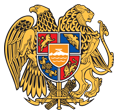 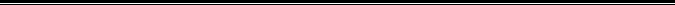 ԱՐՁԱՆԱԳՐՈՒԹՅՈՒՆ N 1
27 հունվարի 2021 թվական

ԱՎԱԳԱՆՈՒ ԱՐՏԱՀԵՐԹ ՆԻՍՏԻՀամայնքի ավագանու նիստին ներկա էին ավագանու 10 անդամներ:Բացակա էին` Էդիկ Իսրաելյանը, Օհան Հարությունյանը, Արսեն ՄելոյանըՆիստը վարում էր համայնքի ղեկավար` Դավիթ ԽուդաթյանըՆիստը արձանագրում էր` Նուշիկ ԴավթյանըԼսեցին
ՕՐԱԿԱՐԳԸ ՀԱՍՏԱՏԵԼՈՒ ՄԱՍԻՆ /Զեկ. ԴԱՎԻԹ ԽՈՒԴԱԹՅԱՆ/Որոշումն ընդունված է. /կցվում է որոշում N 01-Ա/Լսեցին
ՀԱՅԱՍՏԱՆԻ ՀԱՆՐԱՊԵՏՈՒԹՅԱՆ ԱՐՄԱՎԻՐԻ ՄԱՐԶԻ ԱՐՄԱՎԻՐ ՀԱՄԱՅՆՔԻ ԱՎԱԳԱՆՈՒ 2020ԹՎԱԿԱՆԻ ԴԵԿՏԵՄԲԵՐԻ 25-Ի ԹԻՎ 101-Ն ՈՐՈՇՄԱՆ ՄԵՋ ՓՈՓՈԽՈՒԹՅՈՒՆՆԵՐ ԿԱՏԱՐԵԼՈՒ ՄԱՍԻՆ /Զեկ. ԱՆՆԱ ԳՐԻԳՈՐՅԱՆ/Որոշումն ընդունված է. /կցվում է որոշում N 02-Ն/Լսեցին
ՆՎԱԶԱԳՈՒՅՆ ԱՄՍԱԿԱՆ ԱՇԽԱՏԱՎԱՐՁԻ ՄԱՍԻՆ /Զեկ. ԱՆՆԱ ԳՐԻԳՈՐՅԱՆ/Որոշումն ընդունված է. /կցվում է որոշում N 03-Ա/Լսեցին
ԱՐՄԱՎԻՐ ՀԱՄԱՅՆՔԻ 2021 ԹՎԱԿԱՆԻ ՏԱՐԵԿԱՆ ԱՇԽԱՏԱՆՔԱՅԻՆ ՊԼԱՆԸ ՀԱՍՏԱՏԵԼՈՒ ՄԱՍԻՆ /Զեկ. ԹԱՄԱՐԱ ՇԱՌՈՅԱՆ/Որոշումն ընդունված է. /կցվում է որոշում N 04-Ա/ԼսեցինԱՐՄԱՎԻՐԻ ՔԱՂԱՔԱՅԻՆ ՀԱՄԱՅՆՔԻ ՍԱՆԻՏԱՐԱԿԱՆ ՄԱՔՐՄԱՆ ՍԽԵՄԱՆ ՀԱՍՏԱՏԵԼՈՒ ՄԱՍԻՆ:/Զեկ. Ա. Աբգարյան/Որոշումն ընդունված է. /կցվում է որոշում N 05-Ա/ԼսեցինՀԱՅԱՍՏԱՆԻ ՀԱՆՐԱՊԵՏՈՒԹՅԱՆ ԱՐՄԱՎԻՐԻ ՄԱՐԶԻ ԱՐՄԱՎԻՐ ՀԱՄԱՅՆՔԻ ԱՎԱԳԱՆՈՒ 2019թ. հունվարի 25-ի թիվ 03-Ա որոշման մեջ փոփոխություն կատարելու մասին:/Զեկ. Մ. Կոստանյան/Որոշումն ընդունված է. /կցվում է որոշում N 06-Ա/ԼսեցինՀԱՄԱՅՆՔԱՅԻՆ ԵՆԹԱԿԱՅՈՒԹՅԱՆ ՄԱՆԿԱՊԱՐՏԵԶՆԵՐԻ ԾԱՌԱՅՈՒԹՅՈՒՆԻՑ ՕԳՏՎՈՂՆԵՐԻ ՀԱՄԱՐ ՏԵՂԱԿԱՆ ՎՃԱՐԻ ԳԱՆՁՄԱՆ ՄԱՍԻՆ:/Զեկ. Ար. Դոլինյան/Որոշումն ընդունված է. /կցվում է որոշում N 07-Ա/ԼսեցինՏԵՂԱԿԱՆ ՎՃԱՐԻ ԱՐՏՈՆՈՒԹՅՈՒՆՆԵՐ ՍԱՀՄԱՆԵԼՈՒ ՄԱՍԻՆ:/Զեկ. Ար. Դոլինյան/Որոշումն ընդունված է. /կցվում է որոշում N 08-Ա/ԼսեցինՏԵՂԱԿԱՆ ՎՃԱՐԻ ԱՐՏՈՆՈՒԹՅՈՒՆՆԵՐ ՍԱՀՄԱՆԵԼՈՒ ՄԱՍԻՆ:/Զեկ. Ար. Դոլինյան/Որոշումն ընդունված է. /կցվում է որոշում N 09-Ա/Լսեցին ԳՈՒՅՔԱՀԱՐԿԻ ԱՐՏՈՆՈՒԹՅՈՒՆՆԵՐ ՍԱՀՄԱՆԵԼՈՒ ՄԱՍԻՆ:/Զեկ. Ա. Տիգրանյան/Որոշումն ընդունված է. /կցվում է որոշում N 10-Ա/ Լսեցին ՕԳՆՈՒԹՅՈՒՆ ՀԱՏԿԱՑՆԵԼՈՒ ՄԱՍԻՆ:/Զեկ. Ա. Խաչատրյան/Որոշումն ընդունված է. /կցվում է որոշում N 11-Ա/
ՀԱՄԱՅՆՔԻ ՂԵԿԱՎԱՐ`                          Դ. ԽՈՒԴԱԹՅԱՆ

ՆԻՍՏՆ ԱՐՁԱՆԱԳՐԵՑ`                           Ն. ԴԱՎԹՅԱՆԸԿողմ-10Դեմ-0Ձեռնպահ-0Կողմ-10Դեմ-0Ձեռնպահ-0Կողմ-10Դեմ-0Ձեռնպահ-0Կողմ-10Դեմ-0Ձեռնպահ-0Կողմ-10Դեմ-0Ձեռնպահ-0Կողմ-10Դեմ-0Ձեռնպահ-0Կողմ-10Դեմ-0Ձեռնպահ-0Կողմ-10Դեմ-0Ձեռնպահ-0Կողմ-10Դեմ-0Ձեռնպահ-0Կողմ-10Դեմ-0Ձեռնպահ-0Կողմ-10Դեմ-0Ձեռնպահ-0 Ավագանու անդամներՍՈՒՐԵՆ ԱԲՐԱՀԱՄՅԱՆՀԱՅԿ ԲԱՐՍԵՂՅԱՆԱՐԱ ԳԱՍՊԱՐՅԱՆՆՈՐԱՅՐ ԴԱՐԲԻՆՅԱՆՀԱՅԿ ԴՈԼԻՆՅԱՆԱՐՄԵՆ ՀԱԿՈԲՅԱՆԼԵՌՆԻԿ ՀԱՐՈՒԹՅՈՒՆՅԱՆԽԱՉԻԿ ՀԱՐՈՒԹՅՈՒՆՅԱՆՌԱԴԻԿ ՄԱՐԳԱՐՅԱՆԱՐՄԵՆ ՇԻՐՎԱՆՅԱՆ